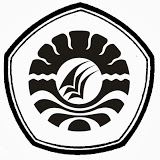 SKRIPSIMOTIVASI MASYARAKAT DALAM PENGELOLAAN SAMPAH DI KELURAHAN TAMANGAPA KECAMATAN MANGGALA KOTA MAKASSARLUTFI SANDIJURUSAN PENDIDIKAN LUAR SEKOLAHFAKULTAS ILMU PENDIDIKANUNIVERSITAS NEGERI MAKASSAR2016